П Р И К А Зот «___» ____________ 2024 г. № __________г. Горно-Алтайск   О внесении изменений в типовую форму соглашения о предоставлении субсидии из республиканского бюджета Республики Алтай бюджету муниципального образования в Республике Алтай, утвержденную приказом Министерства финансов Республики Алтай  от 28 декабря 2023 г. № 01-01-10-00261П риказываю:1. Внести в типовую форму соглашения о предоставлении субсидии из республиканского бюджета Республики Алтай бюджету муниципального образования в Республике Алтай, утвержденную приказом Министерства финансов Республики Алтай от 28 декабря 2023 г. № 01-01-10-00261, следующие изменения:а) пункт 3.2 раздела III изложить в следующей редакции:«3.2. Субсидия предоставляется при выполнении следующих условий:а) наличие муниципального правового акта ______________________,                                                                                                                 (наименование муниципального образования)предусматривающего перечень мероприятий (результатов), при реализации которых возникают расходные обязательства ___________________________,                                                                                                                             (наименование муниципального образования) в целях софинансирования которых предоставляется Субсидия, и принятого в соответствии с нормативными правовыми актами Республики Алтай;б) наличие в _________________________(сводной бюджетной росписи                                                         (бюджет муниципального образования)местного бюджета) бюджетных ассигнований на исполнение расходного обязательства _____________________________, софинансирование которого                                              (наименование муниципального образования)осуществляется из республиканского бюджета, включающих размер планируемой к предоставлению из республиканского бюджета Субсидии, если иное не установлено актами Президента Российской Федерации или Правительства Российской Федерации;в) заключение соглашения о предоставлении из республиканского бюджета Субсидии, предусматривающего обязательства __________________                                                                                                                                                        (наименование муниципального                                                                                                                                                      образования)по исполнению расходных обязательств, в целях софинансирования которых предоставляется Субсидия, и ответственность за неисполнение предусмотренных указанным соглашением обязательств;г) иные условия предоставления Субсидии7.»;б) пункт 7.2 раздела VII изложить в следующей редакции:«7.2. Настоящее подписанное Сторонами Соглашение вступает в силу после доведения _______________________________, как получателю средств                                       (наименование муниципального образования)                                                          Субсидии, лимитов бюджетных обязательств, указанных в пункте 2.2 настоящего Соглашения и заключается на срок действия доведенных Министерству лимитов бюджетных обязательств на цели, предусмотренные настоящим Соглашением, и до полного исполнения Сторонами своих обязательств по настоящему Соглашению.».2. Настоящий Приказ вступает в силу со дня его официального опубликования и распространяется на правоотношения, возникшие с 1 января 2024 г.Исполняющий обязанности министра                                              Н.К. Табаева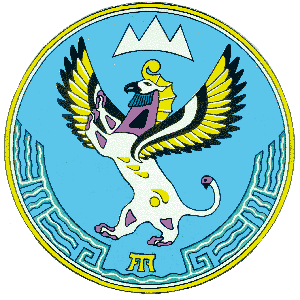 Министерство финансовРеспублики АлтайАлтай Республиканыҥ акча-манат министерствозыВ.И. Чаптынова ул., д.24, г. Горно-Алтайск, 649000; тел. (38822) 2-26-21; факс (38822) 2-32-95;e-mail: info@mf.altaigov.ru; www.minfin-altai.ruВ.И. Чаптынова ул., д.24, г. Горно-Алтайск, 649000; тел. (38822) 2-26-21; факс (38822) 2-32-95;e-mail: info@mf.altaigov.ru; www.minfin-altai.ruВ.И. Чаптынова ул., д.24, г. Горно-Алтайск, 649000; тел. (38822) 2-26-21; факс (38822) 2-32-95;e-mail: info@mf.altaigov.ru; www.minfin-altai.ru